Monitoring Visit LogCheck if final page of log: 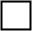 Investigator Name: Protocol: Site Number: Monitor / Sponsor 
Name & SignaturePI or Designee Name & SignaturePurpose of VisitDate of Visit